25 – 30°C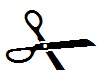 -10 - 5°C0 - 5°C-10 - 5°CSchneeFrostTauwetterbuntes LaubwindigregnerischsonnigWärmeGewitterKnospenPilzeNarzisse 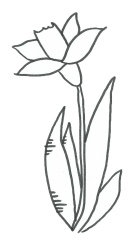 